EMEI  “OLINDA MARIA DE JESUS SOUZA”TURMA: MINI GRUPOPROFESSORA: CRISTIANESUGESTÃO DE ATIVIDADES – QUINZENA: DE  26/04  A  07/05 – 2021TEMA:  HIGIENE BUCAL E FAMÍLIA – DIA DAS MÃESATIVIDADE 1: A BRUXINHA QUE VOAVA NUMA ESCOVA DE DENTEShttps://www.youtube.com/watch?v=FpBb82Htb50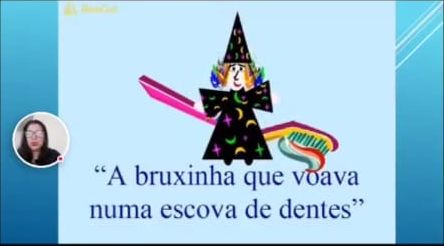 Assistir a história que a Tia Cris irá contar e depois grave uma áudio ou vídeo respondendo as perguntas:O que a bruxinha tinha que fazer todos os dias para a princesa?Observe a casa das frutas e escolha qual é sua fruta preferida.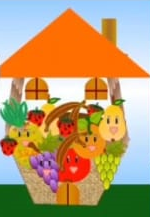 ATIVIDADE 2: HORA DE ESCOVAR OS DENTEShttps://youtu.be/54KqWGAQQHo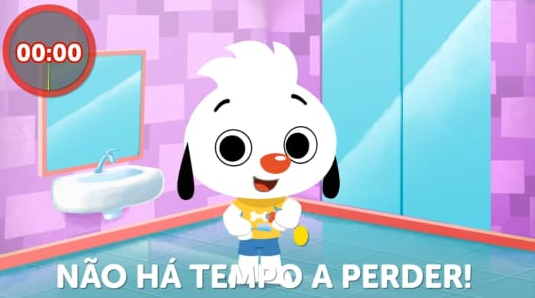  A higiene bucal é importante desde o aleitamento materno, para evitar a conhecida “cárie”. É importante criar uma rotina de escovação, levar a criança ao dentista periodicamente e incentivá-las através de exemplos dos familiares, vídeos e brincadeiras. Vamos assistir com atenção como devemos escovar os dentinhos e depois gravar um áudio ou vídeo para Tia Cris contando:Qual é a cor de sua escova de dentes;ATIVIDADE 3: O NOME DA MAMÃE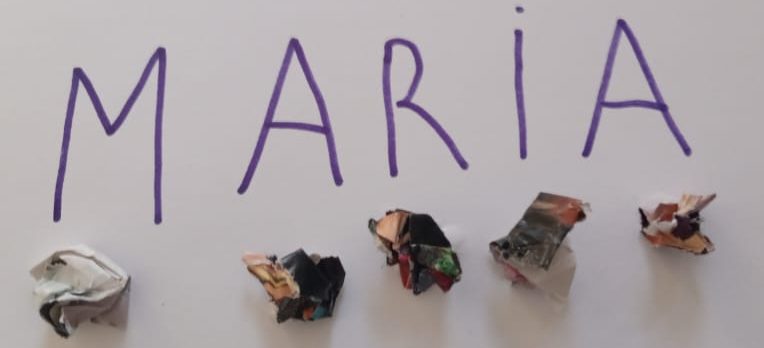 Pedir para a criança falar qual é o nome da mamãe.O adulto deve escrever numa folha o nome e pedir para criança colar uma bolinha de papel debaixo de cada letra. Em seguida contar a quantidade bolinhas/letras com auxilio do adulto.ATIVIDADE 4: PRESENTE PARA MAMÃEPESO DE PAPEL OU DE PORTA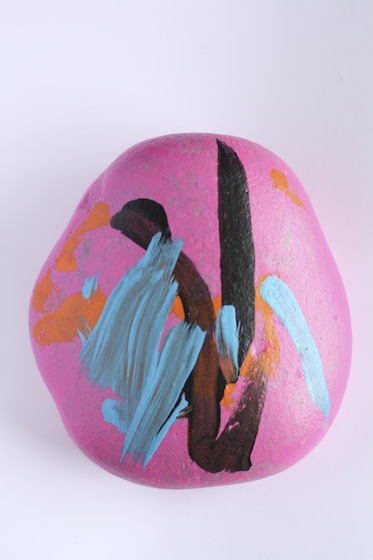 Com a ajuda de um adulto a criança deverá procurar no quintal uma pedra tamanho médio ou grande. Limpe-a com pano seco tirando toda terra ou areia. Depois utilizando tinta das cores preferidas e pincel a criança poderá pintar livremente. Deixe – a secar e assim teremos um presente de derreter o coração de qualquer mãe.ATIVIDADE 5: HOMENAGEM À MAMÃEMúsica: Aos olhos do Paihttps://youtu.be/vRJ_EeZBhc0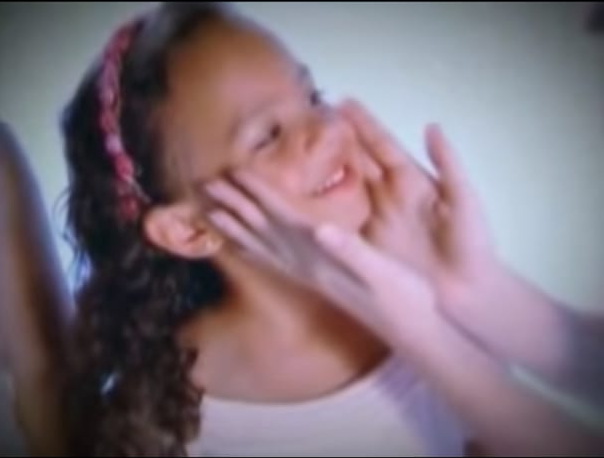 Ouvir a música com a mamãe.Observar cada detalhe do rosto da mamãe e depois dizer qual a cor do cabelo e dos olhos dela.ATIVIDADE 6: HORA DE BRINCAR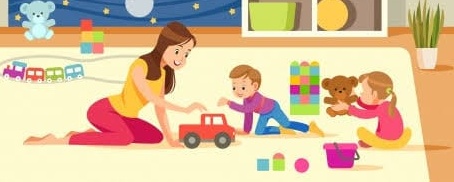 Escolha um brinquedo ou uma brincadeira para brincar com a mamãe e toda família. Aproveite este momento!REFERÊNCIA BIBLIOGRÁFICAA BRUXINHA QUE VOAVA NUMA ESCOVA DE DENTES. In EMEI “Olinda Maria”. Ano 2021 (3m29s). Disponível https://www.youtube.com/watch?v=FpBb82Htb50 . Acesso em 22 Abr 2021.HORA DE ESCOVAR OS DENTES. In Playkids Brasil. Ano 2015 (2m 17s). Disponível em https://youtu.be/54KqWGAQQHo . Acesso em 22 Abr 2021.AOS OLHOS DO PAI. In Diante do Trono. Ano 2008 (4m31s). Disponível em https://youtu.be/vRJ_EeZBhc0 . Acesso em 22 Abr 2021.PESO DE PAPEL OU DE PORTA. Imagem in Tempo Junto. 2015 . Disponível em www.tempojunto.com . Acesso em 22 Abr 2021.HORA DE BRINCAR. Imagem In Istock. 2020. Disponível em www.istockphoto.com  Acesso em 22 Abr 2021 .